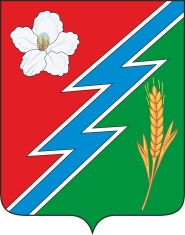 04.04.2024г. №36РОССИЙСКАЯ ФЕДЕРАЦИЯИРКУТСКАЯ ОБЛАСТЬОСИНСКИЙ МУНИЦИПАЛЬНЫЙ РАЙОНМАЙСКОЕ СЕЛЬСКОЕ ПОСЕЛЕНИЕДУМАРЕШЕНИЕО ВНЕСЕНИИ ИЗМЕНЕНИЙ В ПРАВИЛА ЗЕМЛЕПОЛЬЗОВАНИЯ И ЗАСТРОЙКИ МУНИЦИПАЛЬНОГО ОБРАЗОВАНИЯ «МАЙСК» ОСИНСКОГО МУНИЦИПАЛЬНОГО РАЙОНА ИРКУТСКОЙ ОБЛАСТИ, УТВЕРЖДЕННЫЙ РЕШЕНИЕМ ДУМЫ МУНИЦИПАЛЬНОГО ОБРАЗОВАНИЯ «МАЙСК» ОТ 21.02.2013  ГОДА № 133, С ВНЕСЕННЫМИ ИЗМЕНЕНИЯМИ ОТ 16.02.2017Г. №199В соответствии с Градостроительным кодексом Российской Федерации, с учетом протокола публичных слушаний от 03.04.2024г. по рассмотрению проекта Правил землепользования и застройки муниципального образования «Майск» и заключения по результатам публичных слушаний, на основании Устава муниципального образования «Майск», Дума муниципального образования «Майск»РЕШИЛА:1. Утвердить изменения в правила землепользования и застройки муниципального образования «Майск» Осинского района Иркутской области, утвержденные решением Думы муниципального образования «Майск» от 21.02.2013 года № 133, с внесенными изменениями от 16.02.2017г. №199.2. Настоящее Решение опубликовать в «Вестнике» муниципального образования «Майск» и в разделе «Градостроительное зонирование» официального сайта МО «Майск» www. maisk-adm.ru 3. Настоящее решение вступает в силу со дня опубликования.Председатель Думы муниципального образования «Майск»:С.А. Воронов